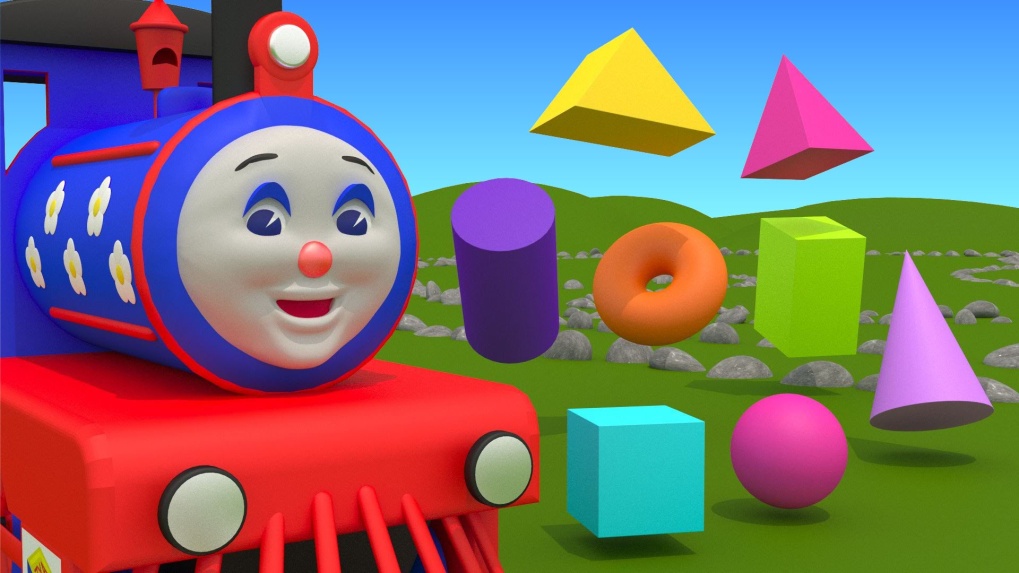 ПодпроектВ  рамках    недели    математики«  В   гостях    у   трех   медведей»(  формирование   сенсорных   эталонов – величина)В   1-ой    младшей   группе.Воспитатель:  Щетинина   М.А.                 МДОУ «Детский сад № 6»г.Ярославля                              Апрель 2016 г.Тип   проекта:По  доминирующей   в  проекте   деятельности:  информационный,   практико –ориентированный,  игровой.По   времени   проведения:  краткосрочный  (1  неделя).По   характеру   контактов:  в   рамках  ДОУ.Участники:Дети  2-3  лет,   воспитатели  группы.Цель  проекта:Создание   условий  для   формирования  у   детей   устойчивых   представлений   о   величине.Задачи    для   детей:Способствовать   развитию   у   детей   мыслительных    операций  (сравнение,  обобщение,  элименты  анализа).Способствовать   развитию   у  детей  внимания; умения  рассуждать   и  делать   просте6йшие   выводы  при   поддержке   педагога.Способствовать   формированию   у   детей   устойчивых   представлений  о  величине(  учить   правильно  определять  и  назывть).Развивыать   у  детей   умение  соотносить  предметы   по   величине.Активизировать  в  речи   детей   прилагательные   понятийного   ряда  :  большой,  поменьше,  маленький.Изготовление   вместе  с  детьми   коллажа  «  В  гостях   у   трех   медведей».Задачи   проекта   для   педагогов:*Осуществить   подбор   и   систематизировать  педагогическую  и  методическую   литературу  по  теме.*Осуществить   подбор  и  систематизировать   дидактические    игры и  дидактический   материал  для   создания   благоприятных   условий  по  формированию  у  детей   сенсорных   эталонов  (  величина).*Подготовить  для   родителей  консультацию  « Учимся   вместе   с  нами.  Формируем   сенсорные   эталоны».Прогнозируемые   результаты:Дети   имеют    представление   о величине  (  показывают   и  называют).Дети  при   поддержке    педагога   сравнивают предметы  по   величине,  стараются   отражать   результаты  в   речи.Дети  активно   в  речи   используют   прилагательные   понятийного   ряда:  большой,  поменьше,  маленький.В  группе   педагогом     создана   предметно –развивающая   среда  ( подбор  дидактических   игр  и  дидактического  материала)  для     формирования   у   детей  сенсорных   эталонов.Этапы   реализации   проекта.этап – организационный.Подбор   и   изучение   педагогом   научно –методической    и   психолого-педагогической   литературы   по  формированию   у   детей  сенсорных   эталонов  (  величина)  у  детей  2-3  лет.этап-практический.1 день .Показ    кукольного    театра   «  Три   медведя».Рассматривание    иллюстраций   к   сказке   «Три  медведя».Д/И « Три   медведя».              2  день.Д/И «Большие   и  маленькие».П/И « Большие   ноги  шагают  по  дороге,           Маленькие   ножки   бежали  по   дорожке»день.Рисование  «Мишки   и  Мышки».Д/И  « Матрешки».Пальчиковая   гимнастика  «Мишки –шалунишки».день.Лепка   «Большие   и  маленькие   мячи   для    медвежат».Д/И  « Что   перепутал   художник».Мягкие   пазлы   «  Три   медведя» (2-3  части).день.Игровая   обучающая   ситуация  «  В  гости  к   нам   пришли   медведи»  ( группирование     предметов  по   величине).Д/И  «Подари  мишкам   пирамидки».П/И «  Мишка   косолапый   манит   деток   лапой».Консультация   для   родителей  « Учимся   вместе   с  нами.  Формирование    сенсорных   эталонов  у  детей   2-3  лет    через  игровую  деятельность».Литература. Изучаем   величины   и   формы.,  под   ред.Андреевой  С.Н.   ООО  «  Современная   школа», 2009.Башаева  Т.В.   Развитие    восприятия   у  детей:  форма,  цвет,  величина.   Ярославль,  Академия    развития,  1997.Венгер   Л.А.   Воспитание   сенсорной   культуры   ребенка   от   рождения    до   6   лет.  М.: Просвещение. 1995.Новоселова  С.Н.  Дидактические   игры  и  занятия  с  детьми   раннего    возраста.  М.: Просвещение,  1985.Пилюгина  В.А.   Сенсорные   способности   малышей:   игры  на    формирование   цвета,  формы,   величины  у  детей    раннего   возраста.  М.: Просвещение , АО  «  Учебная    литература»,  1996г